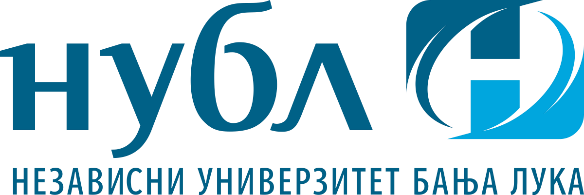 НЕЗАВИСНИ УНИВЕРЗИТЕТ БАЊА ЛУКА ПЕДАГОШКИ ФАКУЛТЕТ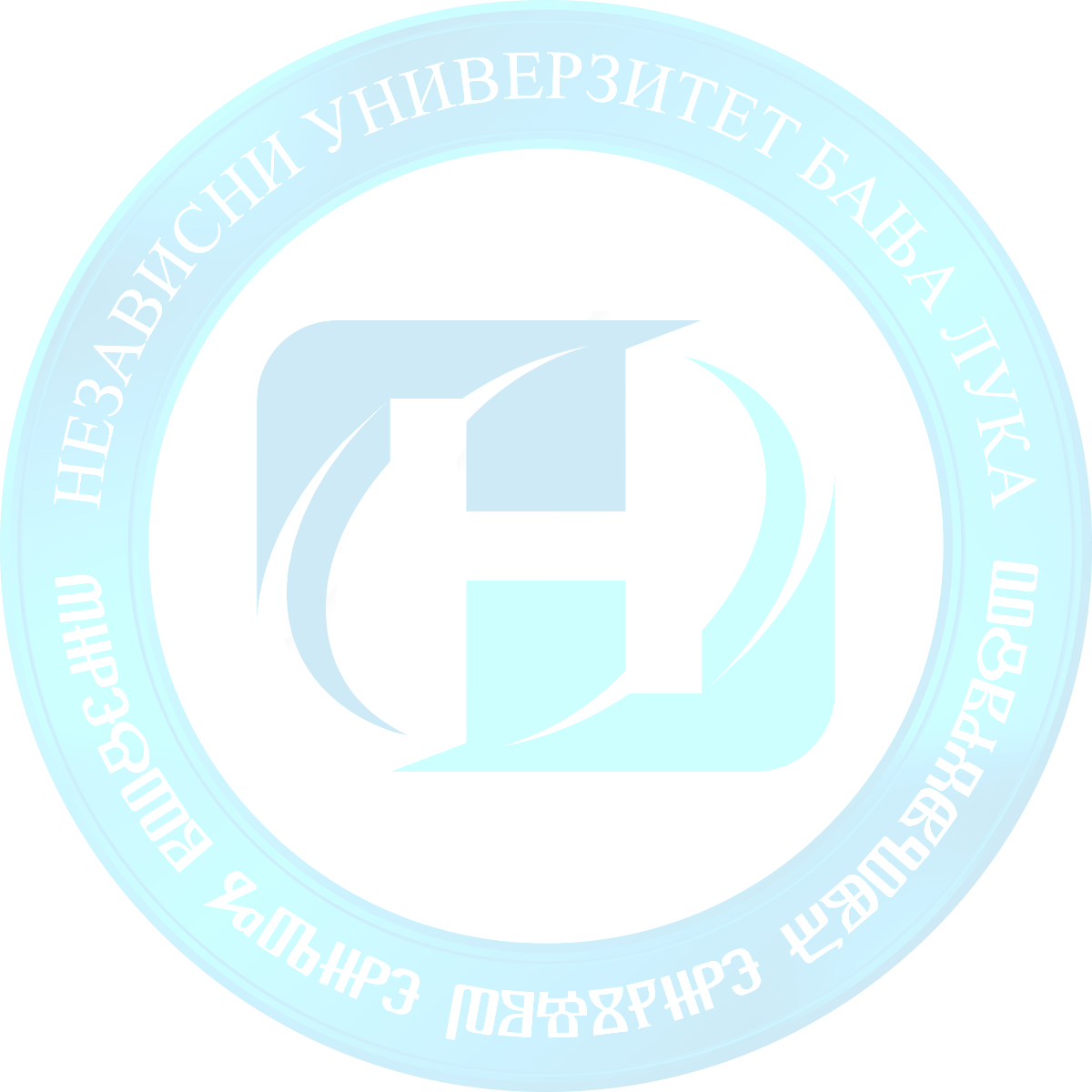 СТУДИЈСКИ ПРОГРАМ: РАЗРЕДНА НАСТАВАН А С Т А В Н И	П Л А Нод академске 2008/2009Студијски програм Разредна настава реализоваће се у I и II циклусу студија. Први циклус студија траје четири године и вреднује се са 240 ECTS бодова. Програм је конципиран да јасно указује на своје мјесто и улогу у васпитно образовном систему Републике Српске и Босне и Херцеговине. Сврха, циљеви, исходи, учења, знања и вјештине, који се његовом имплементацијом стичу, прецизно су исказани и усклађени су са кључним циљевима и задацима дефинисаним у Стратегији развоја Независног универзитета.У оквиру студијског програма усвајају се потребна знања и вјештине, неопходне за стицање излазног профила професор разредне наставе (240 ECTS бодова). Структура програма је креирана тако да даје одговарајућу заступљеност кључних група предмета: општеобразовни, научно – стручни и стручно – апликативни.Визија овог студијског програма је унапређење садашње позиције Факултета за друштвене науке и Независног универзитета Бања Лука у оквиру академских универзитетских студија, те изградња знања и компетенције у области основношколског образовања.Настава на овом студијском програму ће се изводити примјеном савремених наставно–научних метода, са циљем да студенти овладају различитим способностима и вјештинама, антиципирајући различитост индивидуалних особина и стилова учења, и да под приближно истим условима усвајају нова знања и вјештине.I СВРХА СТУДИЈСКОГ ПРОГРАМАСврха студијског програма је стицање професионалних компентенција професора разредне наставе у планирању, извођењу и вредновању разредне наставе и ваннаставних активности од I до V разреда деветогодишње школе. Припремљеност студената за анализирање предности и недостатака савременог васпитно-образовног рада ради развијања пројекција иновирања и унапређења наставних и ваннаставих активности у разредној настави.Школа и васпитно образовни процес су одувијек посматрани у актуелном друштвеном контексту, и усмјерени ка задовољавању очекивања која се пред њих постављају. Школа је на најистакнутијем мјесту, како са аспекта одговорности за развој сваког дјетета, тако и сa аспекта одговорности према будућности друштва за којега  припрема члана. II ЦИЉЕВИ СТУДИЈСКОГ ПРОГРАМАОснови циљ студијског програма је да оспособи студента за рад са дјецом млађег школског узраста. Један од основних циљева студијског програма је да оспособи студенте за рад у оквиру државних институција на свим нивоима. Студенти ће по завршетку студија првог циклуса стећи знање потребно за рад са дјецом у основношколском узрасту. Знање студената ће бити додатно повећано практичним радом током трајања образовног процеса на првом циклусу студија. Специфичност учења одређује се у оквиру програма рада сваког наставног предмета. Циљ реализације студијског програма можемо раздвојити у двије категорије, које заједно дају квалитет високог образовања на Независном универзитету Бања Лука. Квалитет студијског програма остварује се спојем стручних и општих образовних компоненти.Циљ стручног усавршавања је:Пренос знања из општеобразовних дисциплина,Оспособљавање студената за рад са дјецом основношколског узраста,Оспособљавање студената за рад са дјецом, коју ће мотивисати за даљи образовни рад и дати свој допринос у креирању њихове личности.Циљ општеобразовних компоненти студијског програма је:Стицање комуникацијских вјештина,Разумијевање научног метода,Етичко размишљање и развој система вриједности као колективне обавезе,Развој свијести о значају међуљудских односа уз уважавање и разумијевање различитости.III КОМПЕТЕНЦИЈЕ СТУДЕНАТАСтуденти ће по завршетку студија првог циклуса стећи знање потребно за рад са  дјецом у основношколском узрасту. Ширина познавања рада са дјецом даје образовање високог квалитета. Знање студената ће бити додатно повећано практичним радом током трајања образовног процеса на првом циклусу студија. Специфичност учења одређује се у оквиру програма рада сваког наставног предмета. Студенти I циклуса би били оспособљени за наставак студија на II циклусу, што је такође сврха овог студијског програма.Програм сврсисходно прати савремене трендове у образовању, који се профилишу од стране ресорног министарства, уз пуно прагматично уважавање захтјева Болоњске декларације, са циљем достизања модерног, квалитетног, ефикасног, ефективног и, на крају, флексибилног образовног процеса.Реализацијом овог програма студенти би стекли општа и посебна знања и вјештине. Циљ је да се оспособе студенти за посебне области рада са дјецом у основношколском узрасту. Од општих знања и вјештина студенти би овладали комуникацијским вјештинама, стекли би широку лепезу знања из свих кључних области потребних за ефикасан рад са дјецом у основношколском раду. Специфичност учења одређује се у оквиру програма рада сваког наставног предмета. Реализацијом овог студијског програма студенти ће стећи знања и вјештине: вјештине иновативних активности, способности за креативни индивидуални и групни рад, презентационе мултимедијалне вјештине.СТУДИЈСКИ ПРОГРАМ РАЗРЕДНА НАСТАВА - ПРВИ ЦИКЛУСПрва година – Први семестарПрва година – Други семестарДруга година – Трећи семестарДруга година – Четврти семестарТрећа година – Пети семестарТрећа година – Шести семестарИзборни наставни предмети од 4 ЕЦТС бода су:Педагошка информатика;Педагошка комуникација;Књижевност за дјецу;Специјална педагогија;Социологија образовања.Изборни наставни предмети од 3 ЕЦТС бода су:Драмска радионица;Екологија;Психологија даровитости.Ред.бр.Шифра предметаПредметПредавањаВјежбеЕЦТС1.РН-001Педагошка комуникација2032.РН-002Енглески језик 12143.РН-003Општа педагогија 12254.РН-004Општа психологија2255.РН-005Породична педагогија2256.РН-006Српски (матерњи) језик 12247.РН-007Изборни предмет 1 Социологија образовања214УКУПНО141030Ред.бр.Шифра предметаПредметПредавањаВјежбеЕЦТС8.РН-008Енглески језик 22149.РН-009Школска педагогија22510.РН-010Развојна психологија 122411.РН-011Општа педагогија 222512.РН-012Српски (матерњи) језик 222413.РН-013Математика 121414.РН-014Изборни предмет 2 Специјална педагогија204УКУПНО141030Ред.бр.ШифрапредметаПредметПредавањаВјежбеЕЦТС15.РН-015Дидактика22316.РН-016Физичко васпитање02217.РН-017Развојна психологија 221518.РН-018Педагошка психологија22319.РН-019Математика 222420.РН-020Вокално-инструментална настава21321.РН-021Основи природних и друштвених наука22522.РН-0ДПДидактичка пракса5УКУПНО121230Ред.бр.Шифра предметаПредметПредавањаВјежбеЕЦТС23.РН-022Ликовна култура21424.РН-023Методика наставе српског језика и књижевности 122425.РН-024Методика наставе природе и друштва 122426.РН-025Методика наставе математике 121427.РН-026Методика наставе физичкогваспитања 121328.РН-027Методика наставе ликовне културе 122329.РН-028Методика наставе музичке културе121430.РН-0МПМетодичка пракса4УКУПНО141030Ред.бр.Шифра предметаПредметПредавањаВјежбеЕЦТС31.РН-029Методологија педагошких истраживања22432.РН-030Методика наставе српског језика икњижевности 222433.РН-031Методика наставе математике 222534.РН-032Методика наставе природе и друштва 221335.РН-033Методика наставе физичког васпитања 221336.РН-034Методика наставе музичке културе 221537.РН-035Изборни предмет 3Књижевност за дјецу21338.РН-0МПМетодичка пракса003УКУПНО141030Ред.бр.Шифра предметаПредметПредавањаВјежбеЕЦТС39.РН-036Методика	рада	са	дјецом	са посебним потребама22640.РН-037Методика наставе српског језика и књижевности 322641.РН-038Припрема дјетета за полазак у школу22542.РН-040Методика наставе математике 322543.РН-039Завршни испит Еколошко образовање008УКУПНО8830